Wisconsin Clean Sweep Proposal Scoring FormUnwanted Prescription Drug Grant ApplicationsGrant Applicant: __________________________________________________________________________Grant Request: ______________________________    Rx Type:   Temporary   Continuous (Temporary = collection on 3 days or less. Continuous = collection on 4 days or more or a drug drop box.)Comments: ARM-ACM-403 (Rev. 3/22)ARM-ACM-403 (Rev. 3/22)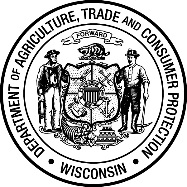 Wisconsin Department of Agriculture, Trade and Consumer ProtectionDivision of Agricultural Resource ManagementBureau of Agrichemical ManagementPO Box 8911Madison WI  53708-8911Wisconsin Department of Agriculture, Trade and Consumer ProtectionDivision of Agricultural Resource ManagementBureau of Agrichemical ManagementPO Box 8911Madison WI  53708-8911Evaluation CriteriaScorePartnerships/Service Area (2 to 8 points possible)
Single municipality (city, town, village, tribe)  = 2 pointsMulti-municipality (2 – 4 municipalities) = 4 points Single County = 6 pointsMulti-municipality (5 +) or multi-county = 8 pointsCollection Type (2 or 4 points with an additional 2 point possible)Temporary (three days or less) = 2 pointsContinuous (drop box or collection four days or more) = 4 pointsPurchasing new drop box = 2 bonus points per box purchasedPrevious funding (1 to 6 points possible)Last funded in 2024 = 1 pointLast funded in 2023 = 2 pointsLast funded in 2022 = 3 pointsLast funded in or before 2021 = 4 pointsNot previously funded = 6 pointsLocal Support (0 to 5 points possible)Applicant describes and attaches documentation for local support for drug collection. Examples: local funding for program, volunteers, business donations, survey results, government resolutions, collaboration with community organizations, high participation levels or increasing participation over time. No response = 0; Low support or no documentation = 1; Average support with average explanation and low documentation = 2-3; Above average support with detailed explanation and above average documentation = 4-5Public Information (0-5 points possible) Applicant describes their plan and methods of public outreach and attaches examples. Examples: press releases, radio or newspaper ads, presentations, flyers, brochures, social media like Facebook, mailings, targeted underserved groups, ethnic group outreach. Note new methods for 2025 or use of successful method(s). No response = 0; Poor effort or limited/no attachments = 1; Average effort with a few ideas offered and minimum of one attached example of outreach = 2-3; Above average effort with many ideas and methods presented or new efforts described, and two or more attached examples of outreach = 4-5Expanded Services (0-4 points possible)Applicant describes expanded services planned for 2025. Examples: adding one or more drug drop boxes, adding partners, expanding a coverage area. No response = 0; One added service = 1-2; 
Two or more added services =  3-4Scorer’s Initials:                                                                                                  Total Score